POOMSAE CROATIA KARLOVAC OPEN 2024ORGANIZER:Taekwondo club KarlovacContact:E-mail: mirjana.brezan@gmail.com+385 98 250 129DAY OF THE COMPETITION:Saturday, 25.05.2024.THE PLACE OF EVENT:Sports hall, SD Mladost, Rakovac 1, 47000 Karlovac, CroatiaAPPLICATIONS:Applications on the website www.taekwondo.com.hrApplication deadline: Wednesday, May 22, 2024SCHEDULE:Friday, 24.05.2024. Registration of competitors, Dojang Atomsko 70 m of SH MladostSaturday, 25.05.2024. SD Mladost07.30 -09.00 Entry and registration of competitors09:00 – 09:30 Welcome party (banquet), quests, coaches, referees and media09:30 – 09:45 Ceremonial opening of the competition09.45 start of the competitionFEES:Individual registration: 25.00 €Pair: 35 € Teams: 40 €Fives: 45.00 € Payment must be made through the account by May 24, 2024.TAEKWONDO CLUB KARLOVACPrilaz Vječeslav Holjevac 10, KarlovacOIB: 78202092348Raiffeisen bankIBAN: HR2324840081106384845CANCELLATION OF THE PERFORMANCE WITH A REFUND OF THE FEES IS ONLY POSSIBLE UNTIL REGISTRATION IS CLOSED. AFTER THAT, THE FEES CANNOT BE REFUNDEDRULES AND PROPOSALS:The competition will be held according to WT/ ETU/ HTS rules and propositionsAll competitors must also have a valid registration for 2024. Proof of this is an ID card.Pairs and teams can be composed of competitors from different clubs.One competitor can compete in 2 categories.All athletes perform at their own risk. The organizer of the competition is not responsible fordirect or indirect consequences of the instigator's performanceAll competitors must have an official ID card. Seat belt wearers must havedobok with a white collar (no dobok with a black collar or colored lower part of the dobok is allowed).Music for creative forms should be sent to e-mail: mirjana.brezan@gmail.com by Wednesday, May 22, 2024.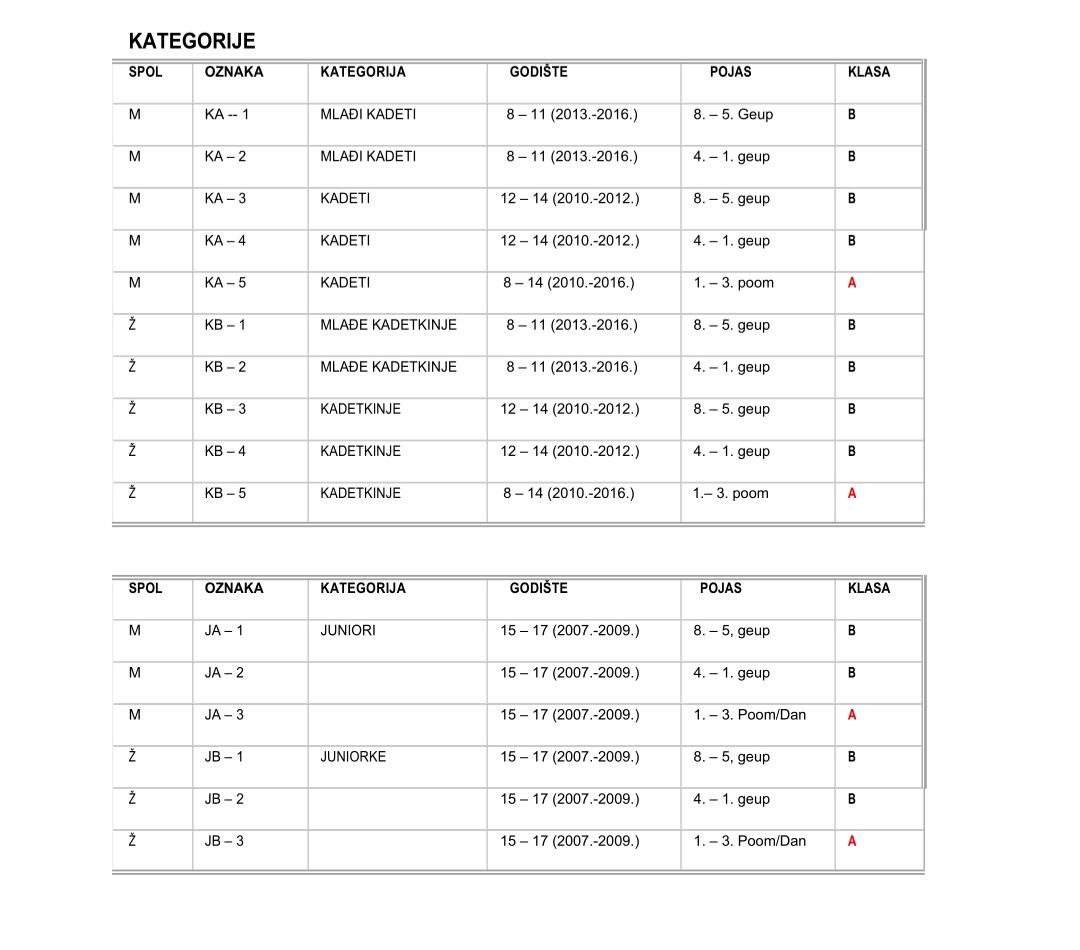 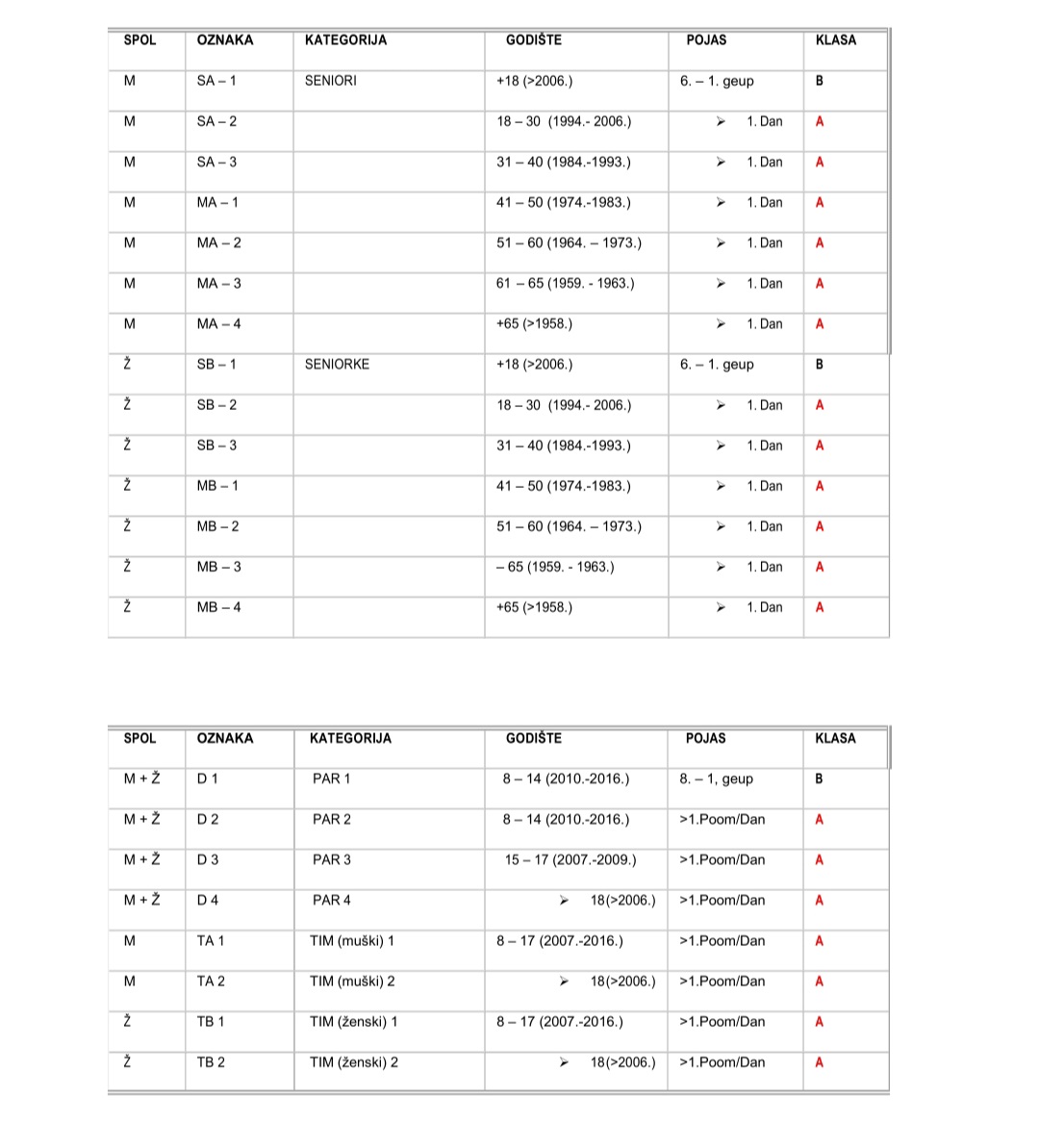 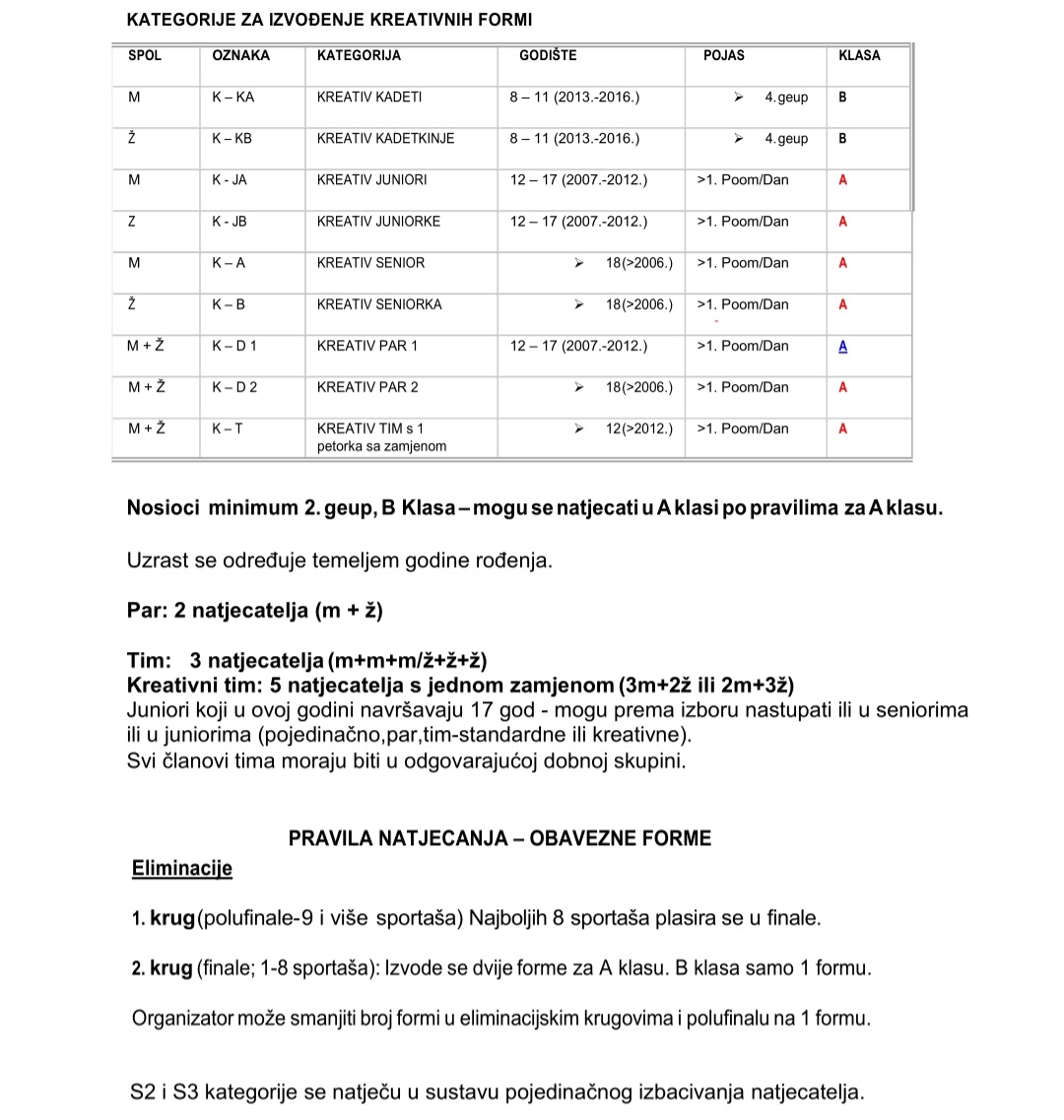 Age is determined based on the year of birth.Pair: 2 competitors (m + f)Team: 3 competitors (m+m+m/f+f+f)Creative team: 5 competitors with one substitution (3m+2f or 2m+3f)Juniors who turn 17 this year - can choose to perform in the seniorsand in juniors (individual, pair, team-standard or creative).All team members must be in the appropriate age group.COMPETITION RULES - MANDATORY FORMS:Eliminations1st round (semifinals-9 and more athletes) The best 8 athletes advance to the finals.2nd round (final; 1-8 athletes): two forms for A class are conducted. B class only 1 formThe organizer can reduce the number of forms in the elimination rounds and semi-finals to 1 form.S2 and S3 categories are contested in the system of individual elimination of competitorsMusic for creative formsCompetitors must send music to mirjana.brezan@gmail.comTechnique: Each performance must contain attack and defense techniques (60% foot and 40% hand